ECF5 Spec Feedback and Considerations – 31This document provides additional ECF-5 feedback, questions, and commentary. This feedback is based on review of the Electronic Court Filing Version 5.0 Working Draft 39 (WD39), unless otherwise noted. This document does not represent a comprehensive review of WD39 but instead only raises issues uncovered during a limited review time interval.Telephone Number TypeWhereas ECF5 provides for contact telephone numbers with nc:ContactTelephoneNumber, e.g.:		<nc:ContactTelephoneNumber>			<nc:FullTelephoneNumber>				<nc:TelephoneNumberFullID>6021234567</nc:TelephoneNumberFullID>			</nc:FullTelephoneNumber>		</nc:ContactTelephoneNumber>	unfortunately, there is no means by which to specify the type of phone, such as cell phone, home phone, business phone, etc.NIEM does provide nc:TelephoneNumberCategoryCode with code table definition provided by xCard:TelephoneNumberCategoryCodeSimpleType with values:			cell		A cellular or mobile telephone			fax		A facsimile-capable telephone			home		A home telephone			pager		A paging device			textphone	A telecommunication device for people with hearing or speech difficulties			video		A video conferencing-capable telephone			voice		A voice-capable telephone			work		A work telephoneAlternatively, NIEM also provides j:TelephoneNumberCategoryCode with code table definition provided by ndex:TelephoneNumberCategoryCodeSimpleType with values:		Facsimile	Fax telephone number		Landline		Landline telephone number		Mobile		Mobile telephone number		Other		Other telephone number		Pager		Pager telephone number		VoIP		VoIP telephone number (such as Skype, Vonage)nc:TelephoneNumberCategoryCode and j:TelephoneNumberCategoryCode should be contained within nc:TelephoneNumberType, but unfortunately are not in ECF5 as shown below: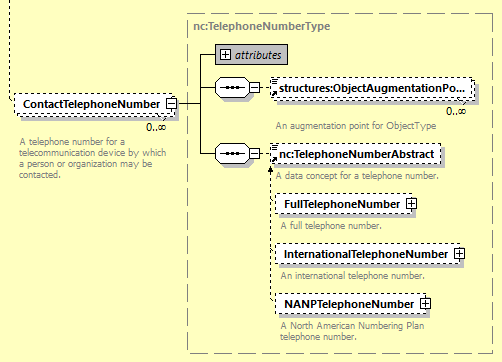 Is there a way to address this without holding up the adoption of ECF5? 